YARRA RANGES COUNCIL CONSULTATION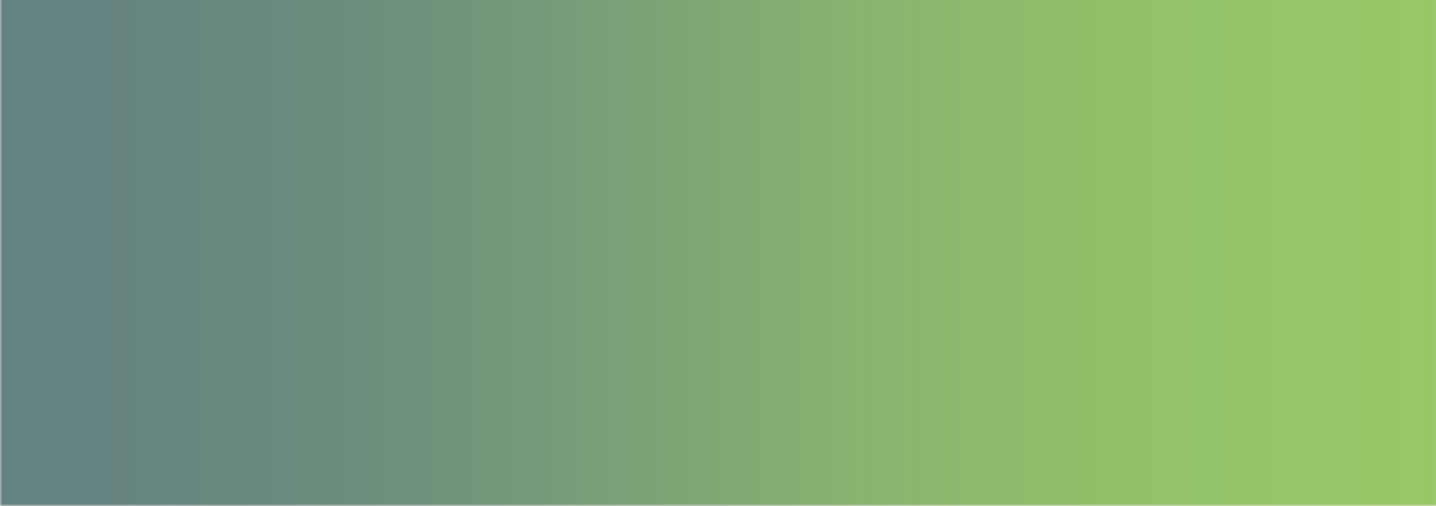 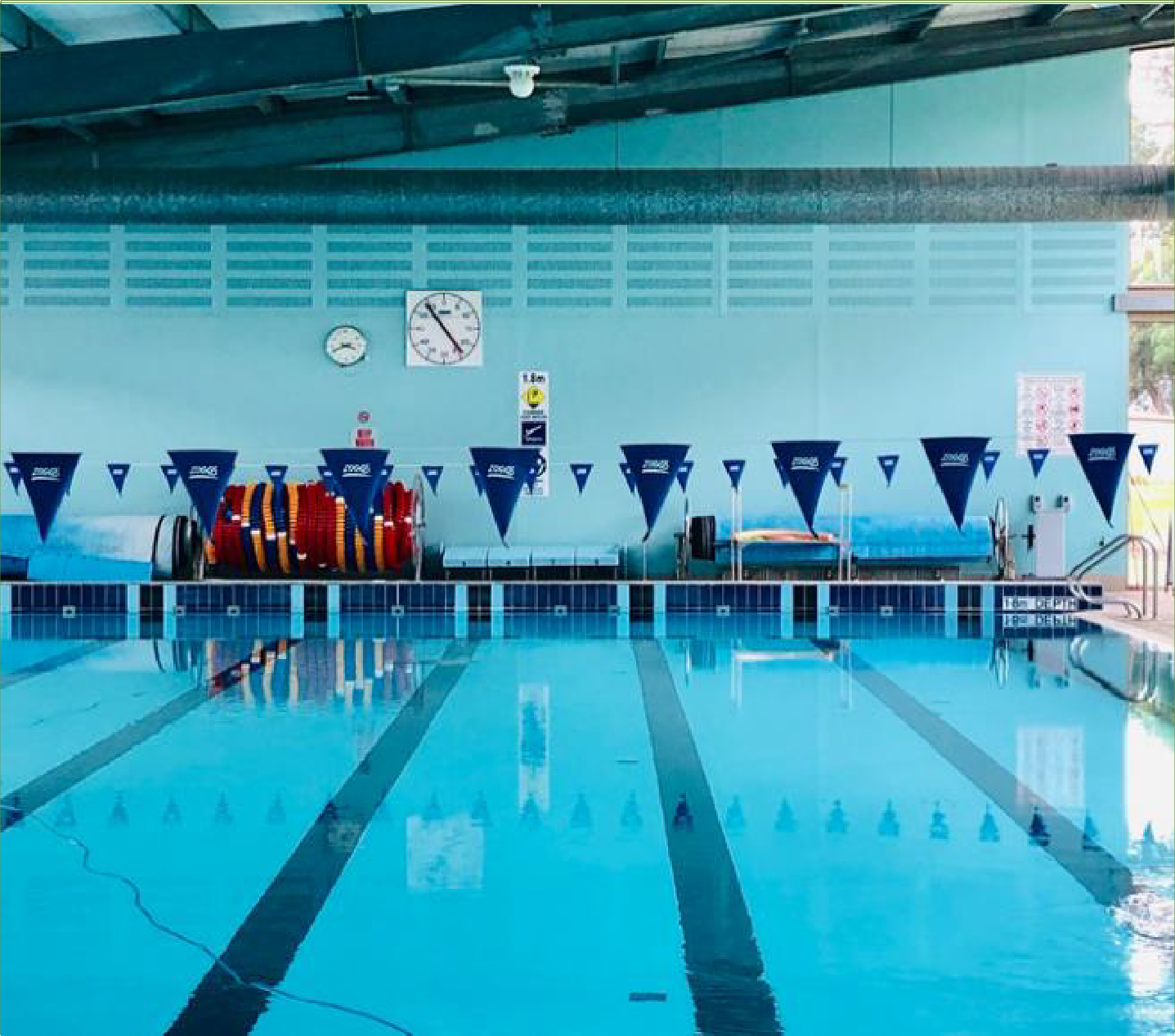 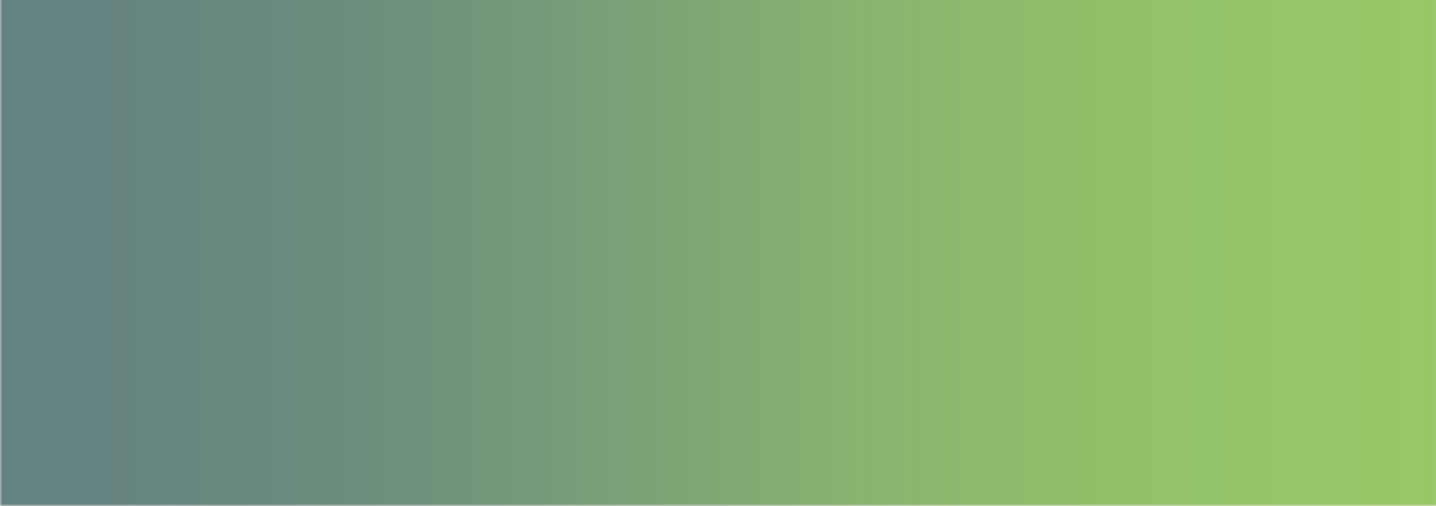 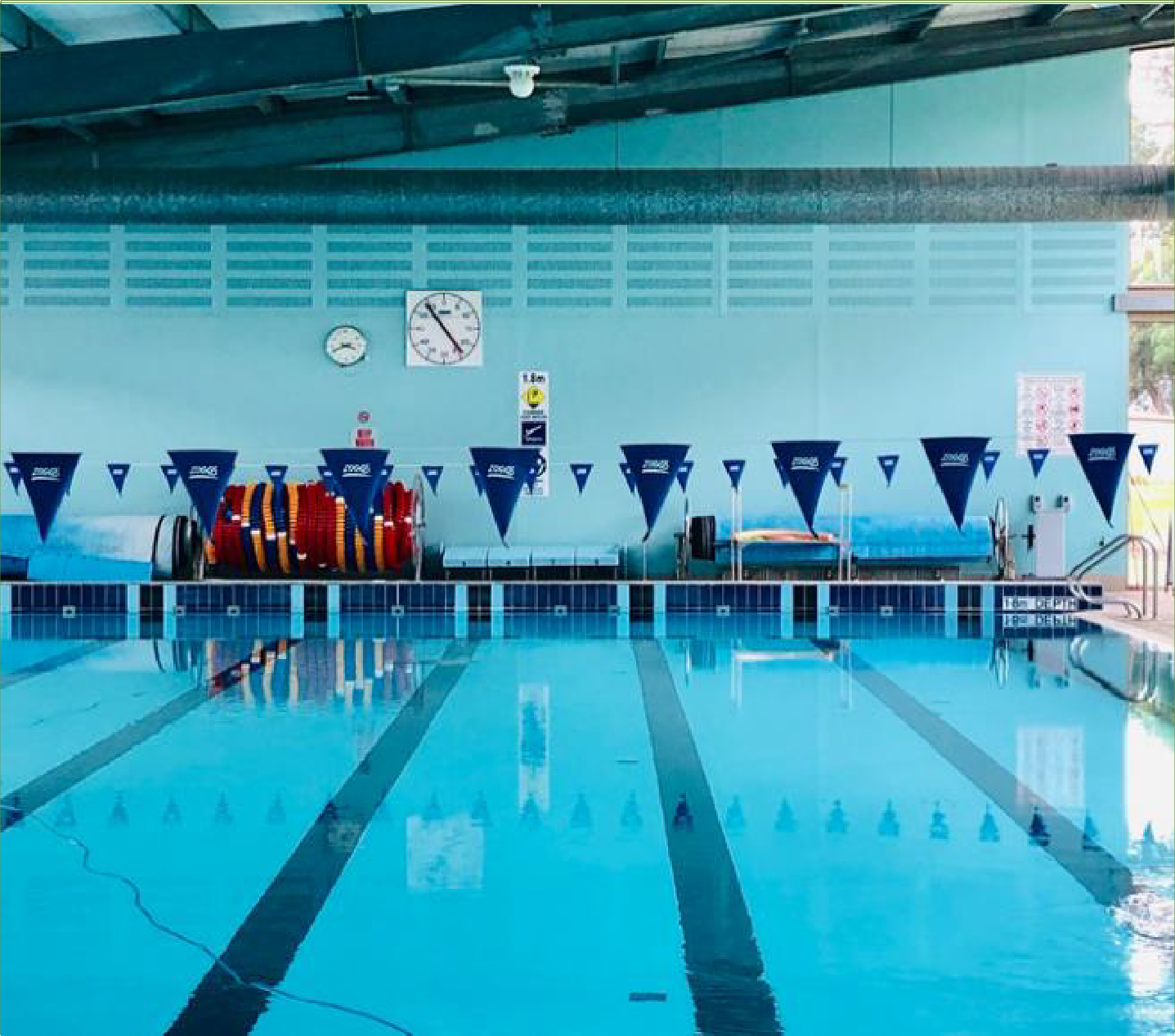 SUMMARY REPORTJUNE 2023Prepared by Otium Planning Group Pty Ltd www.otiumplanning.com.au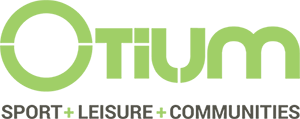 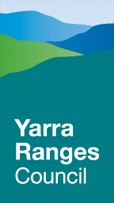 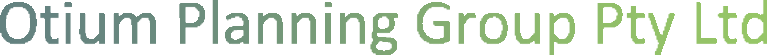 Head Office:Suite 19, Waterman Workspaces Level 1, 678 Victoria StreetRichmond VIC 3121ABN: 30 605 962 169Phone: (03) 9046 2316Email: info@otiumplanning.com.au Web: www.otiumplanning.com.auLocal Office:Contact: Kate Maddock Phone: 0419 316 540Email: kate@otiumplanning.com.auOtium Planning Group has offices in:Brisbane • Cairns • Christchurch • Melbourne • Perth • Sunshine Coast • Sydney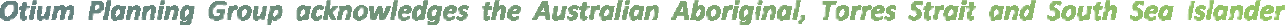 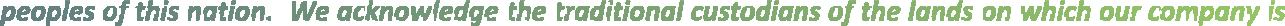 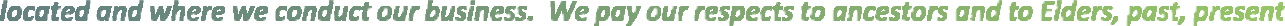 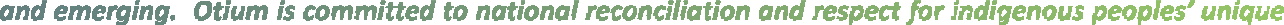 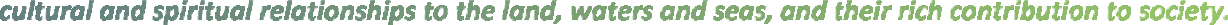 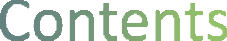 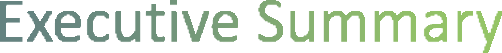 The first aquatic facility built in the Yarra Ranges was the Lilydale Baths in the 1920s. Now, Yarra Ranges’ eleven aquatic facilities include swimming pools, leisure centres (with gym and program areas), and water play parks. The facilities play a key role in supporting the health and wellbeing needs of the Yarra Ranges community. Although several facilities have been upgraded over the years, some are reaching the end of their serviceable life and require redevelopment.The purpose of this report is to provide a summary of the detailed community engagement undertaken by Council to obtain feedback on the residents’ experience of using these facilities, and to get an understanding of the future need for aquatic services and programs across the municipality. This report provides the context for the project; engagement approach; and a summary of the key issues identified through the engagement processsConsultation for the Yarra Ranges Council owned pools was conducted predominantly over a two-month period, between February and April 2023. The consultation included a wide range of interviews and online workshops with various key stakeholder community groups via alternative means including:‘Shaping Yarra’ websiteOnline video conferencingOnline surveys – residents and schools.Social Media.The consultation platforms were implemented in order to gain an understanding of the thoughts and opinions of different sectors of the community including:General communitySchools in the Yarra Ranges CouncilCouncil Advisory Groups.Summary of FeedbackThe issues identified from the engagement were:Residents value having facilities that remain open throughout the year, allowing them to enjoy recreational activities regardless of the season.Residents value the availability of therapy programs and dedicated therapy pools within swimming facilities, citing the benefits of aquatic therapy for rehabilitation, relaxation, and overall well-being.The community expressed the need for an increased number of 50-metre pools within the council, which will provide ample space for swimming and competitive events, accommodating the needs of both athletes and recreational swimmers. They also mentioned the need of dry-land training spaces around the pools.Residents appreciate the importance of creating a welcoming and inclusive atmosphere within the swimming facilities, ensuring that individuals of all abilities and backgrounds feel comfortable and encouraged to participate.Respondents emphasised the significance of having accessible areas within swimming facilities, including ramps, elevators, Pelican Pool hoists and other accommodations, to enable individuals with disabilities to fully enjoy and participate in aquatic activities.Many community members placed heavy importance on the regular upkeep and cleanliness of the change rooms within the swimming facilities, recognising the importance of maintaining hygiene standards for the comfort and convenience of all visitors.Multiple schools indicated that a dedicated changing room facility for school children would be really appreciated to mitigate general public related risks.A multi-pool facility with 25m pool, Learn to Swim pool and a beach entry pool is highly requested as well. Overall, schools appreciate clean and hygienic facilities with infrastructure enough to support learn to swim classes and school carnivals.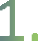 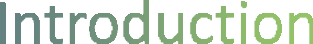 An extensive community engagement plan was developed to inform the Yarra Ranges Aquatics Strategy 2023 to 2033. The purpose of this report is to provide a summary of the detailed community engagement undertaken by the Yarra Ranges Council to obtain feedback on the current aquatic facilities. The report provides the context for the project; engagement approach and results; and a summary of the key issues identified through the engagement process.BackgroundThe Yarra Ranges Consultation Report will inform the Yarra Ranges Aquatic Strategy 2023 to 2033, which will provide a 10-year road map towards a diverse network of aquatic and leisure facilities. Yarra Ranges Council facilities will deliver adventure and leisure, education, health and fitness and therapy-based programs and participation opportunities for the community. The vision of the Aquatic Strategy is: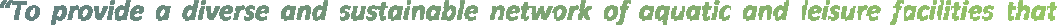 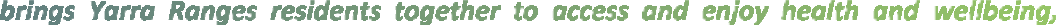 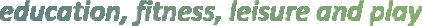 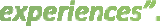 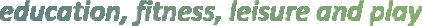 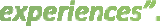 The Strategy will be a summary of market research, facility operating information and stakeholder consultation. It will consider the upgrade and renewal requirements of the existing facilities, the current and future needs of residents, population growth and demographic influences, emerging participation, usage and facility trends and the financial impact for Council. The strategy will define the role aquatic facilities play in providing aquatic and leisure services across Yarra Ranges.Yarra Ranges Council’s eleven aquatics facilities include swimming pools, leisure centres (with gym and program areas), and water play parks. Yarra Ranges. Council's aquatic facilities include:Pool & Leisure CentresMonbulk Aquatic CentreYarra Centre (Yarra Junction)Belgrave Outdoor PoolHealesville Outdoor PoolJack Hort Memorial Community Pool (Healesville)Kilsyth Centenary Pool*Lilydale Outdoor PoolOlinda Outdoor Pool.*Kilsyth Pool was closed in March 2023 and remains closed to date.Water Play ParksLillydale Lake Water PlaySeville Water Play ParkWarburton Water World.The map on the following page details the location of each facility and the usage number for each site for the 2022/2023 year.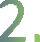 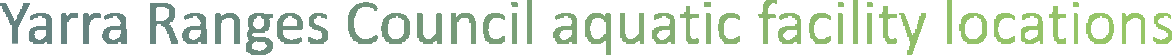 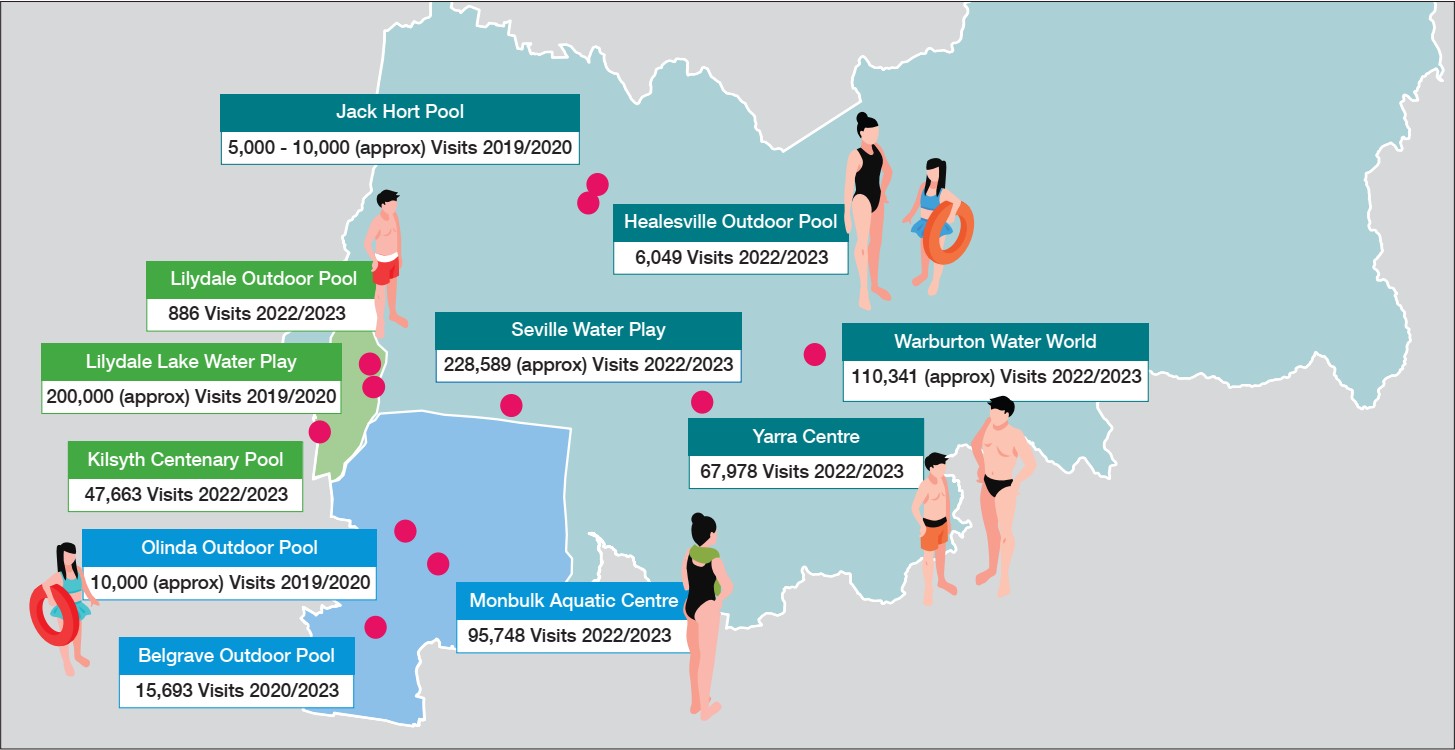 Figure 1: Visitation figures for Yarra Ranges Aquatic Facilities*Updated figures for Olinda Outdoor Pool, Jack Hort Pool and Lilydale Lake Water Play were unavailable at the time of the completion of this report.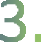 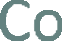 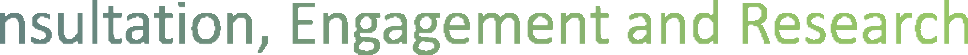 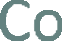 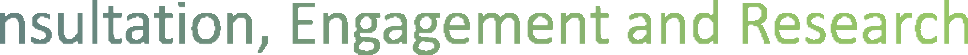 IntroductionConsultation for the Yarra Ranges Council aquatic facilities was conducted predominantly over a two- month period, between February and April 2023. The consultation included a wide range of surveys, interviews and workshops with key stakeholders, community groups and Council officers via the following engagement processes.Face to Face focus groupsOnline video focus groupsDiscussion with relevant Advisory GroupsOnline surveys – residents and schools.Pop up sessionsThe above engagement sessions were advertised using Councils “Shaping Yarra” website and Councils Facebook page.The key findings from the consultation and engagement are presented under the following headings.Community surveySchool surveyResident, Advisory Groups and Key Stakeholder consultation sessions.Community SurveyThis section summarises the key findings from the community \survey conducted online through Council’s ‘Shaping Yarra’ webpage. This survey took place between 27 February 2023 and 26 April 2023. A total of 2,040 people completed the survey. The following information provides details on who was responding to the survey.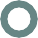 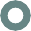 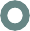 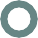 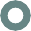 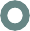 The majority (78.8%) of respondents were female.Age group that represents the highest percentage of the respondents is 35 to 44 years(34.4%) followed by 45 to 54 years(22.6%).The predominant postcodes where respondents lived were Mooroolbark 3138 (15.8%),followed by Kilsyth 3137 (8.1%),Lilydale 3140 (7.8%) andHealesville 3777 (7%) .Figure 2: Respondent CharacteristicsRespondent ProfileThe following tables summarise the user survey respondents’ sample for the Yarra Ranges Council pools.Table 1: User Survey Respondent SampleTable 2: User survey population statisticsA review of the survey respondents indicates that:More females (78.8%) than males (18.7%) responded to the survey.The age group that represents the highest percentage of respondents is 35 to 44 years (34.4%) followed by 45 to 54 years (22.6%).The predominant postcodes where respondents lived were Mooroolbark 3138 (15.8%), followed by Kilsyth 3137 (8.1%), Lilydale 3140 (7.8%) and Healesville 3777 (7%).Use of Yarra Ranges Council Aquatics FacilitiesThe majority of survey respondents (90.8%) had made use of a swimming pool in the previous twelve months. The following analysis relates to the respondents who had used a pool in the past twelve months.Visitation to the Council poolsThe main times that people used Yarra Ranges Council pools are detailed in the following table.Table 3: Yarra Ranges Council Pools Arrival TimesThe most popular timeslots identified were before 9.00am (30.7%), followed by 9.00am to 12.00pm (24.7%), and 5.00pm to 8.00pm (19.5%).Length of visitation timeThe length of time that respondents spent at the facilities on an average visit is detailed below.Table 4: Yarra Ranges Council Pools Length of VisitMost respondents spend 1 to 1.5 hours at the Centre (42.4%), followed by 0.5 to 1 hour (32.1%) and 1.5 to2 hours (16%).Reason for facility usageTable 5: Yarra Ranges Council pools main reason for visitThe survey results indicate that the most popular reason to visit the pools was to meet friends and family and social recreation (32.2%) and the second most popular reason was health and fitness (30%).Visit companionsTable 6: Yarra Ranges Council pools visit companionsAlmost half of the respondents (48.29%) visited the Council pools by themselves. The second largest group was family members other than dependents (39%). The smallest group of companions was club members (3.97%).Locations of visitationTable 7: Locations of visitationMore than half of the respondents (60.9%) indicated that they most visited the local council pools in Yarra Ranges Council area. It should be noted that this percentage is lower when compared to other LGAs. Only 4% of the respondents chose private swimming pools over Yarra Ranges or other council pools.Reasons for not visiting Yarra Ranges Council pools.Table 8: Reason for not visiting Yarra Ranges Council poolsOf the 187 respondents that indicated that they have not visited a council pool in the last 12 months, 27.8% indicated the lack of close proximity to local pools being the main reason. Twenty-two percent were too busy to visit and 15.5% stopped visiting after their children grew up.Yarra Ranges Council pools most visitedTable 9: Yarra Ranges Council swimming pools locationsSurvey results indicate that the most popular first choice of pool for visitors has been the Kilsyth Centenary Pool (79.3%) followed by Yarra Centre (59.7%).Transport to the CentreThe following table summarises how respondents travelled to the facilities and where they came from.Table 10: Transport to Yarra Ranges Council swimming poolsMost survey respondents indicated that they travel to the Centre from their home (95.8%), followed by work (1.8%).The majority of respondents travelled by car either on their own (53.2%) or with others (39%). Walking and taking a train were not as popular modes of transport (1.08% and 0.05% respectively) indicating that the location of the facility is a crucial factor in their decision to choose the facility.Frequency of VisitationThe following figure summarises the frequency of visits to the facilities.Figure 3: Yarra Ranges Council Pools Frequency of VisitationThe results indicate that the majority of respondents are regular users of the Yarra Ranges Council pools. More than half of the respondents (55.1%) use the Centre once a week or more with the most common being weekly (25.9%), followed by 2 to 3 times a week (19.5%).Reasons for visiting a particular poolRespondents provided a range of reasons why they chose which pool to visit. The key reasons listed in order of frequency of response were:Close to home	73.7%Indoor pool/s	30.6%Low entry charges	29.6%Friends/family go there	22.3%Outdoor pool/s	19.3%Learn to Swim pools and programs	17.5%Accessible facilities	13.2%Aquatic programs (e.g., aquarobics)	10.8%Range of indoor/outdoor pools	9.9%Close to work/school	7.4%Hydrotherapy/rehabilitation	7.2%The main reason for respondents to choose which pool to visit is the proximity to their home (73.7%) followed by availability of indoor pools (30.6%) and low entry charges (29.6%).Main activities during visitCool down in hot weather	46.5%Swim laps	44%Meet with friends and family	43.9%Swimming lessons	29.4%Spectator/ supervising	17.8%Water based fitness activities	11.7%Rehabilitation programs	9.8%Other recreation	4.2%Rating of Facilities and ServicesSurvey respondents were asked to rate the current facilities and services at Yarra Ranges Council pools under a five-point rating system. Those respondents that rated the facilities and/or services as poor or very poor were asked to identify which facilities and/or services in particular they were unhappy with.Figure 4: Ratings for all Yarra Ranges Council PoolsTable 11: Ratings for all Yarra Ranges council pools breakdownThe ratings suggest that the pools which most respondents rated “Excellent or Good” were Olinda Outdoor Pool (42.5%) and Monbulk Aquatic Centre (34.5%). The pool that was most rated “Quite Poor” or “Very Poor” was Kilsyth Centenary Pool (23.2%). It should be noted that Kilsyth Pool also had relatively more attendance than other pools, only 28.9% of respondents have not visited the pool.Areas of ConcernTable 12: Areas of Concern with FacilitiesThe area that respondents were most unhappy with at Yarra Ranges Council swimming pools was the cleanliness and presentation, with this being identified by 43.4% of respondents who rated the facilities as poor or very poor. This was closely followed by change rooms (40.4%) as the second most problematic area in the facilities. Through consultations, it was mentioned that female changerooms in Yarra Centre felt unsafe due to dark and narrow corridors.Future Visitation95.77% of the respondents mentioned that they will make of or greater use of Yarra Ranges Council pools in the future while 4.34% indicated they would not make use or greater use in the future.Table 13: Areas for improvement to make greater use of facilities.The survey results indicate that more than half of respondents (57.4%) identified improved “Clean, hygienic facilities” as the reason to make greater use of the pool facilities in the Yarra Ranges. This was followed byimproved children’s pool options (37.1%) and the availability of outdoor heated pools (33.8%).Other reasons for decision to visit pools (privately or outside Yarra Ranges)Close to home	45.4%Indoor pool	39.9%Low entry charges	28.3%Range of activities (e.g., water slides) 23.4%Learn to swim pools and programs	23.1%Hydrotherapy/Rehabilitation	19.8%Accessible facilities	15.9%Range of indoor/outdoor pools	13.2%School SurveyAn online survey was provided to schools as one of the largest stakeholder groups that make use of swimming pools. The survey was open between the months February and April 2023 and 12 schools responded. The aim of the survey was to identify current and future issues that may impact the future use of the facilities by school. Visitation to Council PoolsOf the twelve schools, seven schools mentioned that they visit facilities in the Yarra Ranges Council, five indicated that they visit facilities, both, in Yarra Ranges and other council areas. One school visits facilities exclusively outside the Yarra Ranges. All schools indicated that they had visited at least one aquatics facility in the last twelve months. Between the thirteen schools, the following pools had visitations.Figure 5: Visitation to Council poolsThe data indicates that the pools that were most visited by the schools were Kilsyth Centenary Pool (five schools) and Yarra Centre (four schools). It is also important to note that schools are the most regular repeat visitors of swimming pools and favour facilities with multiple components such as warm water pool and play area.Visitation to pools outside of Yarra Ranges (public or private)Table 14: Aquatics facilities visited outside of Yarra Ranges CouncilMain reason for visitTable 15: Main reason for visitThe main reason schools indicated they visit the aquatic centres was for learn to swim programs, followed by carnivals and fun event days.What time of the year are the pools visited?Table 16: Annual visitationThe survey results indicate that Term 4 (October to December) and Term 1 (January to April) were the most popular period for use of the aquatic facilities, mainly due to the weather.Rating of Facilities and ServicesThe following graph shows the ratings given by all the schools that completed the survey.Figure 6: Rating of Facilities and Services by SchoolsThe results indicate that, of the facilities that were visited, Yarra Centre received the most positive rating – two schools rated it Excellent, and two schools rated it Good. Warburton Water World also had positive ratings (two excellent, one good). Kilsyth Centenary Pool received mixed feedback (one Excellent, three Adequate, one Quite Poor and one Very Poor). It should be noted that Kilsyth Centenary Pool was the most visited pool and was quite old.What is most liked about the Yarra Ranges aquatic facilities?Table 17: Most liked features of Yarra Ranges Aquatic facilities.The above table indicates that facilities being open all year round is very important for schools. Proximity to schools is a big factor when it comes to choosing the correct aquatic facility. Several schools also indicated that friendly and professional staff are vital to their swim programs. Schools also liked the suitability of the pools for major events such as school carnivals and sport events.Future VisitationTable 18: Main reasons to encourage future visitationThe table indicates that reasons for future visitation include a focus on enhanced amenities such as dedicated school change rooms, upgraded facilities, and extended season opening. Additionally, factors like convenient transportation options and specialised swimming programs also play a significant role in encouraging schools to choose these facilities for their visits.Key Stakeholder and Advisory Groups SessionsA range of focus group sessions were held to identify the current issues with existing aquatic services and facilities and future opportunities. The sessions included:Internal Council OfficersCurrent Facility MembersYarra Ranges Swimming Club and Facility ManagersYoung People Focus Group.Health and Well-being Advisory GroupPositive Ageing Advisory Group.A total of 47 people attended one of the above sessions. The tables below provide a summary of the key findings identified through the engagement.Internal Council OfficersThe internal council focus groups represented officers from the following areas:Table 19: Internal Council OfficersCurrent Facility MembersTable 20: Current Facility MembersYarra Ranges Swimming Club and Facility ManagersCentre Manager for Yarra CentreMonbulk Swimming Club PresidentAquatics Project ManagerProgram OfficerLilydale Swimming ClubMonbulk Centre ManagerOlinda Outdoor PoolLilydale Swimming ClubYoung People Focus GroupTable 21: Young PeopleHealth and Well-Being Advisory GroupTable 22: Issues and opportunities presented by Yarra Ranges Council youth groupPositive Ageing Advisory GroupYarra Ranges Council – 6 attendeesBelgravia – 1 attendeeU3A Yarra Ranges – 1 attendeeCaladenia Dementia Care – 2 attendeesKey themes from focus group consultationsThe following provides a summary of the key themes identified via the focus group sessions.Facility Features and Maintenance: The consultation summary highlights various features of the facilities that are considered important, including proximity to home, cleanliness, variety of pools with particular emphasis on the need for warm water pools to support therapy and rehabilitation classes. Concerned was expressed about the aging facilities, lack of maintenance, inadequate change rooms and limited diving facilities.Accessibility and Inclusivity: The data emphasises the importance of accessibility and inclusivity in the facilities, including features such as wheelchair ramps, pelican hoists, lessons for people with special needs and lessons in different languages. Barriers were identified for people with disabilities and the need for safer and welcoming change rooms including gender neutral change facility options.Expansion and Improvement Opportunities: The feedback identified the need to expand and improve a range of facility components areas, such as the addition of 50m pools, larger fitness rooms, family change cubicles, and more facilities suitable for school carnivals. Opportunities for upgrading gym facilities, providing therapy pools, and modernising buildings are also highlighted.Congestion and Overcrowding: Issues related to congestion and overcrowding are mentioned by the swimming clubs and centre managers, including congested lap pools, narrow lanes, limited spectator seating, and challenges in meeting the demand from schools and swim meets. Suggestions to alleviate congestion include access to warm water pools and earlier open times.Community Engagement and Programs: The feedback highlights the role of community engagement, proactive staff, and the facilitation of a community spirit within the facilities. Opportunities to promote community awareness, Surf Life Saving programs for kids, and adapt programs and facilities to cater to cultural differences are also highlighted.Temperature and Comfort: Concerns were expressed about the cold pool temperature, which is seen as a challenge for small children and older individuals. Suggestions for improvement include providing warm water pools for rehabilitation and hydrotherapy pools and heated outdoor pools.Financial Constraints: Financial constraints are mentioned as a barrier to expansion and improvements in some areas, indicating the need to explore grants and alternative funding sources.Social mediaThe following table provides a summary of the social media engagement by Yarra Ranges Council to gather community feedback on the Yarra Ranges aquatics facilities.Table 23: Social media engagementThe social media platform that engaged the greatest number of users was Facebook (77,299 impressions) followed by Instagram (3988 impressions) and Newsletters (1226 link clicks). Users also left feedback comments on Facebook posts.FacebookThis section presents the engagement data from Yarra Ranges Council Facebook posts. Table 24: Engagement statistics from Facebook posts (2023)In total, 77,229 impressions were gathered from Facebook posts. This is including likes, shares, and comments. People could access the link to community engagement survey, but many respondents also commented on the posts with valuable feedback. This feedback was considered also in the development of the Draft strategy.InstagramTable 25: Engagement statistics from Instagram postsA total of 3,988 impressions were gathered from 4 Instagram posts and they had a total of 105 likes. Users were directed to a Yarra Council website or Facebook post to complete the survey.NewslettersTable 26: Engagement statistics from newslettersA total of 45663 email addresses received the newsletter with a link to the community engagement survey, out of which 44.3% opened the email and 2.4% clicked on the link.Social media feedback summaryThe following table lists themes from social media posts and presents a count of users that agreed with the comments. Table 27: Social Media Feedback SummaryKey findings from social media feedbackConcerns:Concerns about the lack of a 50m pool and limited lane space, which hampers swimming clubs and user groups.Need for a warm water pool for hydrotherapy to cater to different age groups.Concern that swimming facilities were neglected, with inadequate upgrades and maintenance.Frustration was voiced regarding the slow progress in upgrading pools despite surveys and consultations.The transformation of community pools into splash parks was seen as limiting their usefulness.The need for more enclosed pools for exercise and rehabilitation purposes was emphasised.There were requests for a membership system allowing access to all pools and concerns about fairness in allocating resources between water parks and local children's needs.Positive Aspects:Appreciation for the facilities and gratitude expressed for great facilities and experiences.Positive feedback about the Belgrave Outdoor Pool and its pleasant environment for morning laps.Satisfaction with the Seville Water Park and its positive impact on kids' enjoyment and as an affordable option.Recognition of the improvements in the Olinda Pool after a fight to keep it open.Praise for the Warburton Water Park and its appeal for children.Positive comments about the enjoyment of water play in open water playgrounds like the one in Seville.Overall, these comments highlight the key concerns surrounding the aquatic facilities, including the need for better pool infrastructure, upgrades, and fair resource allocation. However, there were also positive sentiments expressed towards certain pools and water parks that provided enjoyable experiences for the community.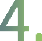 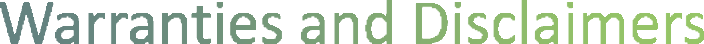 The information contained in this report is provided in good faith. While Otium Planning Group has applied their experience to the task, they have relied upon information supplied to them by other persons and organisations.We have not conducted an audit of the information provided by others but have accepted it in good faith. Some of the information may have been provided ‘commercial in confidence’, and these venues or sources of information are not specifically identified. Readers should be aware that the preparation of this report may have necessitated projections of the future that are inherently uncertain and that our opinion is based on the underlying representations, assumptions and projections detailed in this report.Otium Planning Group’s advice does not extend to, or imply professional expertise in the disciplines of economics, quantity surveying, engineering or architecture. External advice in one or more of these disciplines may have been sought, where necessary to address the requirements of the project objectives. There will be differences between projected and actual results because events and circumstances frequently do not occur as expected, and those differences may be material. We do not express an opinion as to whether actual results will approximate projected results, nor can we confirm, underwrite, or guarantee the projections' achievability as it is impossible to substantiate assumptions based on future events.This report does not constitute advice, investment advice, or opinion and must not be relied on for funding or investment decisions. Independent advice should be obtained in relation to investment decisions.Accordingly, neither Otium Planning Group, nor any member or employee of Otium Planning Group, undertakes responsibility arising in any way whatsoever to any persons other than the client in respect of this report, for any errors or omissions herein, arising through negligence or otherwise however caused.Document HistoryDocument VersionDateCheckedDistributionRecipient1.014 June 2023K MaddockS PatilYarra RangesCouncilC Bennett© 2023 Otium Planning Group Pty Ltd. This document may only be used for the purposes for which itwas commissioned and in accordance with the terms of engagement for the commission.© 2023 Otium Planning Group Pty Ltd. This document may only be used for the purposes for which itwas commissioned and in accordance with the terms of engagement for the commission.© 2023 Otium Planning Group Pty Ltd. This document may only be used for the purposes for which itwas commissioned and in accordance with the terms of engagement for the commission.© 2023 Otium Planning Group Pty Ltd. This document may only be used for the purposes for which itwas commissioned and in accordance with the terms of engagement for the commission.© 2023 Otium Planning Group Pty Ltd. This document may only be used for the purposes for which itwas commissioned and in accordance with the terms of engagement for the commission.CategorySub-groupNumber%GenderMale36418.7GenderFemale153278.8GenderPrefer not to specify422.1Age Range16 years and under140.7Age Range16 to 24321.6Age Range25 to 3427614.1Age Range35 to 4467134.4Age Range45 to 5444122.6Age Range55 to 6427714.2Age Range65 to 7420410.4Age Range75 to 84341.7Age Range85 or over00Suburb% of Yarra Ranges Council populationCount% of the survey respondentsMooroolbark (3138)14.830815.8Kilsyth (3137)6.31598.1Lilydale (3140)11.11527.8Healesville (3777)6.61377Mount Evelyn (3796)6.2995Chirnside Park (3116)7.7874.4Montrose (3765)4.4784Belgrave (3160)6.3683.5Other36.685744Time Slot% of RespondentsBefore 9.00am30.79.00am to 12.00pm24.7Midday to 2.00pm6.02.00pm to 5.00pm18.65.00pm to 8.00pm19.5After 8.00pm0.2Length of Visit% of RespondentsLess than 0.5 hours0.40.5 hours to 1 hour32.11 hour to 1.5 hours42.41.5 hours to 2 hours16.0More than 2 hours8.9Main reason for visit% of RespondentsCountSocial and Recreation32.31146Health and Fitness30.01064Swimming lessons (for myself or others)18.0742Training17.6564Rehabilitation or therapy15.3487Visit companions% of RespondentsCountBy myself48.2889Family members, other than children39.0718Primary school aged children in care35.5654Friends29.8549Visit companions% of RespondentsCountChildren under six in care29.6564Secondary school aged children in care18.6344Club members3.973Location% of RespondentsCountCouncil pools in Yarra Ranges60.91,122Council pools both in Yarra Ranges and other Council areas20.8383Pools in other council areas (e.g., Knox, Maroondah, Casey)14.2262Private pools in Yarra Ranges and/ or other council areas4.073Reasons for not visiting% of RespondentsCountNo suitable pools close to where I live27.852I am too busy with family/ work/ other commitments22.041I was a user when my kids were young, but we are not at thatstage anymore15.529Unhygienic/ pools are not clean15.028Can use my own (friends or family’s) pool14.427Prefer natural swimming areas10.720Health problems10.219Locations% of respondents used most% of respondent also visitedCountKilsyth Centenary Pool79.320.6669Olinda Outdoor Pool57.742.2421Monbulk Aquatic Centre45.654.3366Belgrave Outdoor Pool51.948.0360Yarra Centre59.740.2288Lilydale Outdoor Pool21.578.4209Healesville Outdoor Pool37.062.9189Jack Hort47.452.6154CategorySub-GroupNumber% of RespondentsLocation of OriginHome143995.8Location of OriginWork271.8Location of OriginSchool342.2Location of OriginOther20.1Mode of TransportBike180.9Mode of TransportBus70.3Mode of TransportCar (on own)97053.2Mode of TransportCar (with others)71039.0Mode of TransportTaxi30.1Mode of TransportTrain10.05Mode of TransportWalk5.931.08Mode of TransportOther40.2Swimming PoolsExcellent + Good %OK/ Adequate%Quite Poor + Very Poor %Have not used%Belgrave Outdoor Pool32.610.42.654.2Healesville Outdoor Pool11.010.45.373.1Jack Hort Memorial Community Pool13.95.81.978.2Kilsyth Centenary Pool25.222.623.228.9Lilydale Outdoor Pool8.0139.768.19Monbulk Aquatic Centre34.59.73.652.0Olinda Outdoor Pool42.55.21.051.1Yarra Centre (Yarra Junction)17.47.33.263.0Area Concern% of RespondentsCleaning and presentation43.4Change rooms40.4Air quality in pool hall28.8Size and quality of swimming pools27.4Water temperature of the pools17.1Outdoor water play/children’s water areas10.3Pools are too crowded9.9Improvement areasPercentage %CountClean, hygienic facilities57.31051Children’s pools, water play/Splash zones37.16680Outdoor heated pools33.8621Longer opening hours27.9513Warm water pool for therapy/ rehabilitation27.1498Water slides/ adventurous elements25.9475Membership packages/Discount offers24.0441Outdoor grass/shaded area22.2408Pool usedAquanation RingwoodKnox Leisure WorksWaterMarcCroydon Memorial Pool and Croydon AquahubSchoolMain reason for useLearn To Swim lessons10Swim Carnivals6Fun day events6Water safety and survival programs2Surf Lifesaving Bronze Medallion program training1Excellent	Good	Adequate	Quite Poor	Very Poor	Haven't UsedExcellent	Good	Adequate	Quite Poor	Very Poor	Haven't UsedExcellent	Good	Adequate	Quite Poor	Very Poor	Haven't UsedExcellent	Good	Adequate	Quite Poor	Very Poor	Haven't UsedExcellent	Good	Adequate	Quite Poor	Very Poor	Haven't UsedExcellent	Good	Adequate	Quite Poor	Very Poor	Haven't UsedExcellent	Good	Adequate	Quite Poor	Very Poor	Haven't UsedExcellent	Good	Adequate	Quite Poor	Very Poor	Haven't UsedExcellent	Good	Adequate	Quite Poor	Very Poor	Haven't UsedExcellent	Good	Adequate	Quite Poor	Very Poor	Haven't UsedExcellent	Good	Adequate	Quite Poor	Very Poor	Haven't UsedExcellent	Good	Adequate	Quite Poor	Very Poor	Haven't UsedExcellent	Good	Adequate	Quite Poor	Very Poor	Haven't UsedW A R B U R T O N W A T E R W O R L D S E V I L L E W A T E R P L A YL I L Y D A L E W A T E R P L A YY A R R A C E N T R E O L I N D A O U T D O O R P O O LM O N B U L K A Q U A T I C C E N T R E L I L Y D A L E O U T D O O R P O O L K I L S Y T H C E N T E N A R Y P O O LJ A C K H O R T M E M O R I A L P O O LH E A L E S V I L L E O U T D O O R P O O L B E L G R A V E O U T D O O R P O O L222222211222W A R B U R T O N W A T E R W O R L D S E V I L L E W A T E R P L A YL I L Y D A L E W A T E R P L A YY A R R A C E N T R E O L I N D A O U T D O O R P O O LM O N B U L K A Q U A T I C C E N T R E L I L Y D A L E O U T D O O R P O O L K I L S Y T H C E N T E N A R Y P O O LJ A C K H O R T M E M O R I A L P O O LH E A L E S V I L L E O U T D O O R P O O L B E L G R A V E O U T D O O R P O O L555555555555W A R B U R T O N W A T E R W O R L D S E V I L L E W A T E R P L A YL I L Y D A L E W A T E R P L A YY A R R A C E N T R E O L I N D A O U T D O O R P O O LM O N B U L K A Q U A T I C C E N T R E L I L Y D A L E O U T D O O R P O O L K I L S Y T H C E N T E N A R Y P O O LJ A C K H O R T M E M O R I A L P O O LH E A L E S V I L L E O U T D O O R P O O L B E L G R A V E O U T D O O R P O O L1111	4		4		4		4		4		4		4		4	W A R B U R T O N W A T E R W O R L D S E V I L L E W A T E R P L A YL I L Y D A L E W A T E R P L A YY A R R A C E N T R E O L I N D A O U T D O O R P O O LM O N B U L K A Q U A T I C C E N T R E L I L Y D A L E O U T D O O R P O O L K I L S Y T H C E N T E N A R Y P O O LJ A C K H O R T M E M O R I A L P O O LH E A L E S V I L L E O U T D O O R P O O L B E L G R A V E O U T D O O R P O O L222222221133W A R B U R T O N W A T E R W O R L D S E V I L L E W A T E R P L A YL I L Y D A L E W A T E R P L A YY A R R A C E N T R E O L I N D A O U T D O O R P O O LM O N B U L K A Q U A T I C C E N T R E L I L Y D A L E O U T D O O R P O O L K I L S Y T H C E N T E N A R Y P O O LJ A C K H O R T M E M O R I A L P O O LH E A L E S V I L L E O U T D O O R P O O L B E L G R A V E O U T D O O R P O O L	5		5		5		5		5		5		5		5		5		5		5		5	W A R B U R T O N W A T E R W O R L D S E V I L L E W A T E R P L A YL I L Y D A L E W A T E R P L A YY A R R A C E N T R E O L I N D A O U T D O O R P O O LM O N B U L K A Q U A T I C C E N T R E L I L Y D A L E O U T D O O R P O O L K I L S Y T H C E N T E N A R Y P O O LJ A C K H O R T M E M O R I A L P O O LH E A L E S V I L L E O U T D O O R P O O L B E L G R A V E O U T D O O R P O O L111111555555W A R B U R T O N W A T E R W O R L D S E V I L L E W A T E R P L A YL I L Y D A L E W A T E R P L A YY A R R A C E N T R E O L I N D A O U T D O O R P O O LM O N B U L K A Q U A T I C C E N T R E L I L Y D A L E O U T D O O R P O O L K I L S Y T H C E N T E N A R Y P O O LJ A C K H O R T M E M O R I A L P O O LH E A L E S V I L L E O U T D O O R P O O L B E L G R A V E O U T D O O R P O O L111111133333W A R B U R T O N W A T E R W O R L D S E V I L L E W A T E R P L A YL I L Y D A L E W A T E R P L A YY A R R A C E N T R E O L I N D A O U T D O O R P O O LM O N B U L K A Q U A T I C C E N T R E L I L Y D A L E O U T D O O R P O O L K I L S Y T H C E N T E N A R Y P O O LJ A C K H O R T M E M O R I A L P O O LH E A L E S V I L L E O U T D O O R P O O L B E L G R A V E O U T D O O R P O O L133333331112W A R B U R T O N W A T E R W O R L D S E V I L L E W A T E R P L A YL I L Y D A L E W A T E R P L A YY A R R A C E N T R E O L I N D A O U T D O O R P O O LM O N B U L K A Q U A T I C C E N T R E L I L Y D A L E O U T D O O R P O O L K I L S Y T H C E N T E N A R Y P O O LJ A C K H O R T M E M O R I A L P O O LH E A L E S V I L L E O U T D O O R P O O L B E L G R A V E O U T D O O R P O O L111111555555W A R B U R T O N W A T E R W O R L D S E V I L L E W A T E R P L A YL I L Y D A L E W A T E R P L A YY A R R A C E N T R E O L I N D A O U T D O O R P O O LM O N B U L K A Q U A T I C C E N T R E L I L Y D A L E O U T D O O R P O O L K I L S Y T H C E N T E N A R Y P O O LJ A C K H O R T M E M O R I A L P O O LH E A L E S V I L L E O U T D O O R P O O L B E L G R A V E O U T D O O R P O O L222222	5		5		5		5		5		5	W A R B U R T O N W A T E R W O R L D S E V I L L E W A T E R P L A YL I L Y D A L E W A T E R P L A YY A R R A C E N T R E O L I N D A O U T D O O R P O O LM O N B U L K A Q U A T I C C E N T R E L I L Y D A L E O U T D O O R P O O L K I L S Y T H C E N T E N A R Y P O O LJ A C K H O R T M E M O R I A L P O O LH E A L E S V I L L E O U T D O O R P O O L B E L G R A V E O U T D O O R P O O L111	5		5		5		5		5		5		5		5		5	Most liked featuresOpen all year round except for Lilydale outdoor pool.Great instructors and facilities are not too busy for our school size.Early season opening to accommodate our program, Proximity toschool, cost of entry, flexibility of staff to accommodate our program.Close, somewhat affordable.Convenient location, friendly staff/teachers, clean facilities.Yarra Centre - clean pool and good changing room facilities - Healesville pools is location.location and convenience.Friendly staff, considerate of school's needs when attending a pool as a group.Is located close to our school, so students can walk there.Suitable for carnival (Croydon memorial pool), close to school (Lilydale outdoor), open year-round and heated (Kilsyth).The staff are easy to work with and coordinate the booking. Location - it is the closest indoor pool to us without eating into more learning time for travel.Reasons to encourage future visitation50 metre pool that is open for swimming training all year round.Extended season opening beyond Labour Day weekend.Better dedicated school change rooms, general “clean” look and feel of the place, no entry fee for school users.More school-only changing rooms.Access to free transport.Specialised swimming programs - water familiarisation for juniors, survival skills for middle to senior students, water sports programs, canoeing etc.Better quality facilities.Upgraded facilities - heated pool at Lilydale, enough space for spectators at carnivals, open for longer season.Not needing to transport classes a long distance and taking up more learning time for travel.Community Health and Wellbeing OfficerRecreation, Parks and FacilitiesRecreation and Sport Program OfficerPartnership and Community BuildingCapital Investment PlanningHealthy Ageing TeamConstraintsOpportunitiesBarriers for people with disabilities (ramps, pelican hoist)Lack ofdiving facilitiestherapy poolsneed provisions for competitive or professional swimmers (dive blocks, dry land training areas)sensory roomsstructures that feel like safe spaces (group fitnessstudios feel like “Fish bowls”)Uncomfortable plastic chairs along the swimming poolWomen and girls change rooms feel unsafe (dark and narrow corridors)Waterworld parking is hard to navigateLimited opening times for gyms (gyms don’t openearly enough)Aging facilitiesLimited facilities available for age groups 7 and upFinancial constraints for expansionsGeographical challengesPoor condition of Lilydale poolHigh entry fees for gymsPoorly maintained change roomsAreas for socialising for parents/guardians and other patronsBlinds in group fitness studiosImproved seating options around the poolMore promotional material around the facilities to improve community spiritChange rooms for women and girls can be made safer and more welcomingEnergy efficient operationsChange heating systems from gas to electric pumpsNeed for warm water therapy poolsIncreased access times (universal access)Healthy food options around the facilitiesEncourage transgender participationMaking centres not only accessible for people with disabilities but also welcomingAdapt programs and facilities to cultural differences (dedicated programs for Muslim women)Off-peak discountsMore indoor facilitiesStrengthsOpportunitiesProximity to homeMore facilities with 50m poolsPool is well maintained and cleanLarger group fitness roomsPool is patrolled by lifeguards, making it saferIncreased group fitness offerings (type and frequency)Inclusivity – wheelchair ramps, pelican hoist, special lessons for people with autism, lessons in ChineselanguageFamily change cubiclesStaff are proactive and friendlyLarger change roomsstaff facilitate the community spiritFunctional dome replacement (Kilsyth)Clean pools and gym facilitiesExtended opening hoursCommunal areas – caféExtended seasonal pool dates50-meter pool – rare to findMake the facilities more appropriate for school carnivals (more area around pools)Aqua classes availability (for full-time workers)Access to transport to visit the poolsToddler pools – shallow and warmImproved play areaVariety of poolsMore cafés and food areasAll gym equipment in working orderPromotion of current facilities (advertise what we do have to increase community awareness)Variety of group fitness classesBetter locationsVariety of swimming lessonsGroup fitness classes and gym equipment for elderlyIssuesOpportunitiesAgeing facilitiesDue to Kilsyth closure, other facilities are experiencing overcrowdingLap pool can get very congested with around 50 swimmers at the same time. (Monbulk)Lane width is too narrow. It should be 2.5m. There are from eight to sixteen swimmers in one lane at any timeDue to lower population density in Monbulk, 50m pool may not be feasibleSplash pools only cater to kids below four-year-oldsNot enough spectator seatingNo capacity for swim meetsMembership has gone downNeed to fix maintenance challengesNo disability accessFacilities are not ideal for school groupsTemperature of the pools is too cold for small kids and older peopleDemand from schools in the Yarra Ranges Council cannot be met by the current facilitiesHydrotherapy poolAllied health servicesWarm water pool to elevate congestionAddition of 50m poolEarly open times (5.30 am) could help bring in more people50m indoor pool that is open all year roundDiving boards and diving poolPossibility of federal or state grants as part of the strategySurf Life Saving programs for kids in the councilWhich Yarra Ranges facilities have you used?Have you visited other facilities with standout features?What are some opportunities for improvement?Lillydale Lake Splash PadWarburton Water World –outdoor poolLilydale outdoor poolLilydale outdoor poolOutside Yarra Ranges – Croydon Aquahub (swimming carnivals)Wellingborough – The Water GardenDiving boardsMultiple pools for different age groupsOutdoor water play areaDeep water poolsMerimbula – The Magic MountainWater slides Maroondah – AquanationMultiple water slides Mildura – Water ParkSectioned-off areas for pools Genesis GymGood machines in gymVariety of machines in gymAdvanced gym machineryInstall diving boardUpgrade gym facilitiesSectioned-off gym areasMore and improved group fitness classesUpgrade/ modernise the buildingMore outdoor poolsMore indoor/ warm pools for winterBetter access for people with disabilitiesRamps for wheelchairsCommunal seating areasShaded areasPermanent pool hoistIssuesOpportunitiesNo Access to warm waterLack of diving boardsCan get too busy and loudOutdoor pools are too coldLack of bathroomsCar parking gets very busyNot enough shaded areasYarra Junction play pool is too coldLack of hydrotherapy poolsNo transition pathways from Learn to Swim to Squad swimmingAcoustics makes it hard for Learn to SwimWelcoming signageEducating staff members on gender neutral issuesSpaces for sensory challengesQuiet areasMake it affordable for refugeesMake outdoor pools heatedPatient transport (useful for kids too)More slides – encourages social activitiesInflatables for school holidaysSwimming lessons built into swim programsDedicated areas for school swimmingFully integrated facility with basketball and poolSignage for people with diverse backgroundImportant to note the role of body imageRehab servicesDeep water poolsIssuesOpportunitiesLack of therapy and warm water poolsWays for facilities to reflect the Indigenous community in the RangesIssuesOpportunitiesSeveral facilities with limited access via public transportLack of seating or shaded areas for grandparentsFees can be a barrierLimited access for people with disabilitiesParking close to creche – making it easier to get in and out of the centreDiscounts for senior populationPrograms for grandparents and grandchildrenColour coding in facility design for people living with dementiaSocial opportunities to connect. For e.g., Café’sSocial media platformEngagementFacebookPosts7FacebookImpressions77,299FacebookLink clicks1100FacebookShares72NewsletterInclusions4NewsletterLink clicks1226InstagramPosts4InstagramReach3988Post datePost impressionsPost reachPost engagementLink ClicksCommentsSharesReactionsCommentsFebruary 1719011181942460321741913671% of people commenting offered suggestions of improvements to aquaticfacilities in the regionMarch 81255711567101126219156642% of people commenting offered suggestions of improvements to aquaticfacilities in the regionMarch 203469325025645952533% of people commenting saidthey have completed the surveyMarch 302372227325217511060% of people commenting were discussing the sustainability and greenhouse emissionsApril 611174103307012394145750% of comments were peopletagging their friends and familyApril 13150114621562140550% of people commenting were discussing the Kilsyth Pool closureApril 202721525874101319520186445% of people commenting were discussing pools andfacilities in the regionPost DateReachLikesMarch 86498March 20115437April 698228April 20120332DateEmail addresses countEmails openedAquatics link clicksMarch 10113804970292March 24114315486243April 611460533974April 21113924466522IssuesCountLack of 50m pools20Lack of Hydrotherapy pool10Lack of Warm pool10Lack of Shaded areas17High entry fees20Crowded facilities during peak season21Not enough use of splash parks2Short opening times/ short summer seasons15Out of date change room facilities4Inability to keep with up growth5Lack of facilities for people with disabilities21Outdated infrastructure12Not enough water parks10